1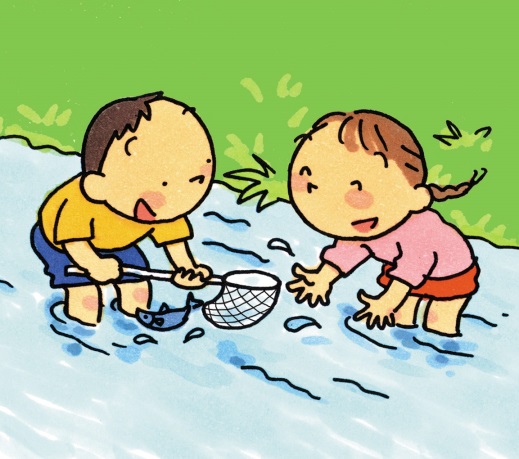 《洋野町下水道事業審議会とは》設置の目的： 下水道事業の円滑かつ適正な運営を図る。どんな役割： 町長の諮問に応じ、下水道事業の推進に関することを調査審議する。また、審議会は設置の目的に規定する事項に関し町長に意見を述べることができる。構成人員：１２人以内で組織する。《募集内容》《問い合わせ・応募先》◇　水道事業所（種市庁舎）　〒０２８－７９９５　洋野町種市２３－２７　　電話：６５－５９２４◇　建設課（大野庁舎）　〒０２８－８８０２　洋野町大野８－４７－２　電話：７７－２１１４　◇　メール：suido@town.hirono.iwate.jp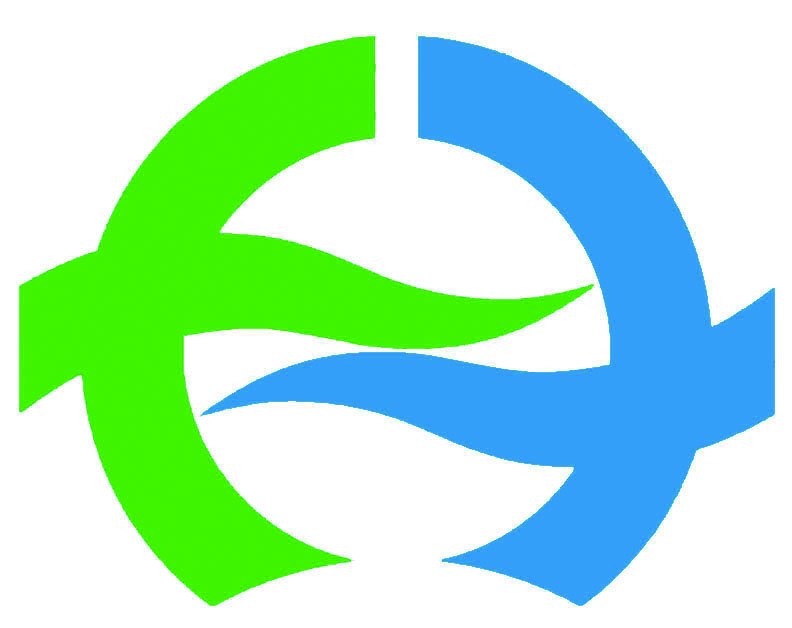 洋野町下水道事業審議会委員応募用紙平成　　年　　月　　日提出洋野町下水道事業審議会委員に次のとおり応募します。委員に応募する理由（必ず記入してください）応募用紙に記載の個人情報は、今回の応募審査のみに使用します。募集人員若干名募集期間平成３１年１月７日（月）～平成３１年１月１８日（金）※受付時間：午前９時～午後５時応募資格洋野町内で公共下水道、農業集落排水、浄化槽などを使用している18歳以上（平成30年4月1日現在）の方で平日に開催する会議に出席できる方。※ただし、町議会議員及び常勤の公務員の方は除きます。任　　期平成３１年２月から２年間　※１年間に１～２回程度開催予定報酬等会議に出席した際には、町の規定に基づき報酬と旅費を支給応募方法応募用紙に必要事項を記入のうえ、水道事業所（種市庁舎）または建設課（大野庁舎）まで、期間内に提出ください。選考方法書類選考により決定し、選考結果は、各応募者にお知らせします。ふりがな性　別性　別男　・　女氏　　名㊞性　別性　別男　・　女生年月日昭和　・　平成　　　　年　　　月　　　日年　齢（応募時）年　齢（応募時）歳住　　所〒028-洋野町　　　　　第　　　地割　　　番地〒028-洋野町　　　　　第　　　地割　　　番地〒028-洋野町　　　　　第　　　地割　　　番地〒028-洋野町　　　　　第　　　地割　　　番地電話番号職　業